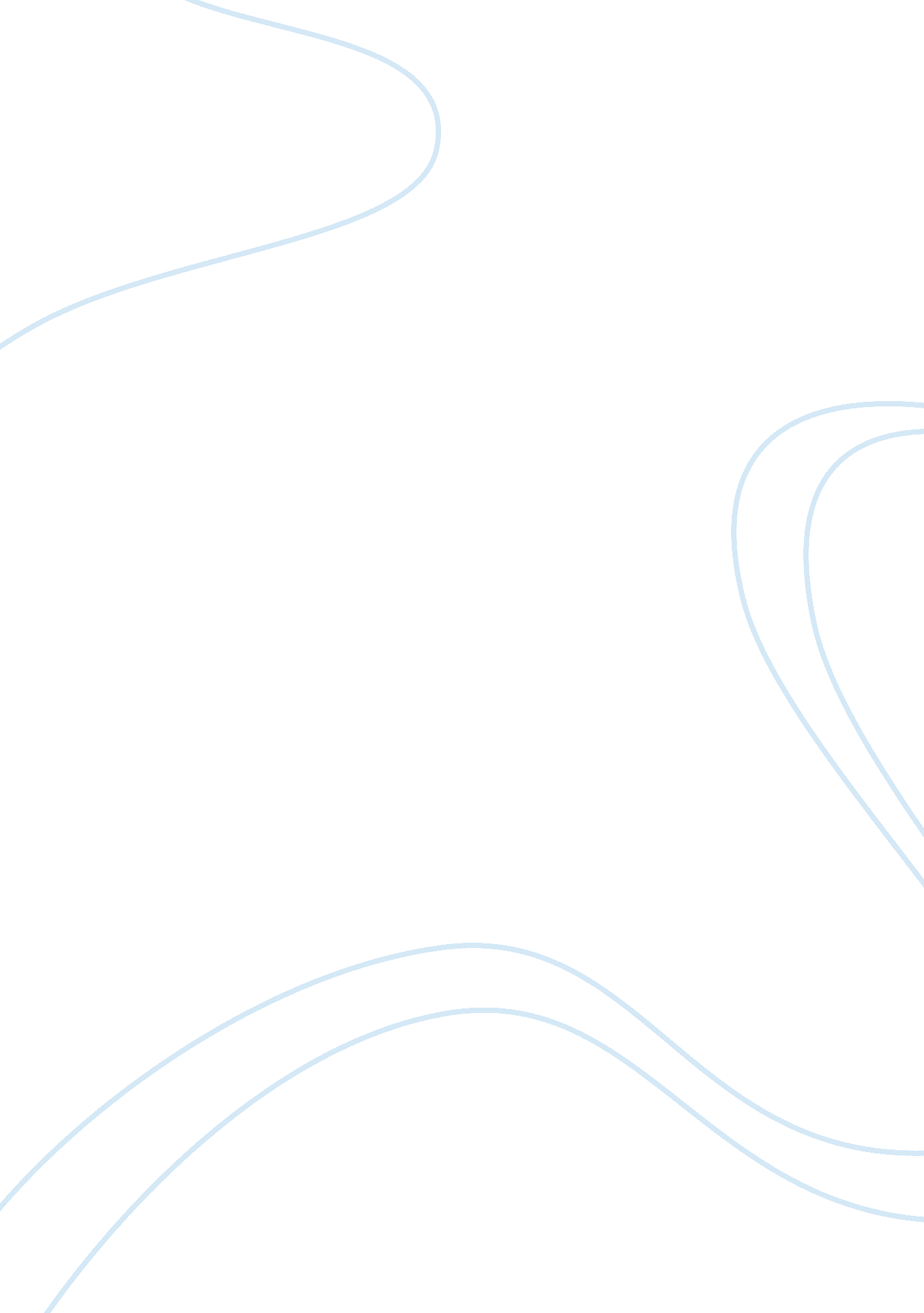 Review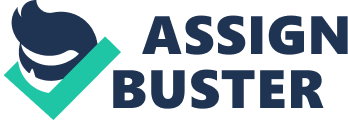 Article Review In her article, Mashawnda Dowell (2005) discusses statistics related to whether it is good for young adults to waste their money in nightclubs or donate it to charities, with the intention of motivating college students to have an insight into philanthropy. Mashawnda has mentioned a research that was conducted by the Save America First Foundation that was intended for introducing the concept of philanthropy to the young adults. The essence of the article is about how young adults spend their money in charities and what are the statistics regarding this issue. The article mentions that in the year of 1999, 38% of the teenagers in the United States spent their money in churches. The article states that young adults have lower income resources and financial stability as compared to adults of the society and still, in 2004, the researchers found that 3 out of every 10 young adults donated money to churches as compared to 6 out of 10 adults. So, we see that the rate of donor young adults is almost half of the older adults, which is very good for the age of young adults. The article further mentions that the government of the United States expects to project nearly $15 trillion as an “ intergenerational transfer of wealth” between years 2006 and 2021. This is a significant amount of money that is transferred among the peers of a generation, and the generation being discussed here is the young adults. This means, that young adults of the society are responsible enough to think how to save extra bucks and spend them in charities so that some poor person is helped out of his miseries. This is actually the actual love for humanity which is the real essence of philanthropy. The article also suggests that young adults tend to give more volunteer time as compared to older adults, if they have very little to donate to charities. Thus, we conclude from the statistics presented in this article that young adults are more likely to show their passion in the path of love for mankind for which they devise ways to donate money. The most common way to donate for young adults is giving the money to churches, as the article suggests. The article also introduces the Save America First Foundation and mentions that this foundation aims to educate young adults and motivate them about philanthropy and community service. This Foundation organizes events and arranges functions and seminars that help inspire the young adults to think about different ways to help the poor and the needy. Although the article talks about the subject matter, it however does not mention statistics regarding what other charity places the young adults tend to spend their money in. A better insight could have been obtained if this article also included some facts and figures about how many young adults spend their money in other charities. Overall, this article is a good read for those who want to get motivated by the philanthropic activities of young adults. References Dowell, M. (2005). What's better-- donating to nightclubs or charities? Statistics to aid college students about philantrophy. MsFinancialSavvy. com. Retrieved March 27, 2011, from http://www. msfinancialsavvy. com/article. php? aId= 280 